РЕШЕНИЕРассмотрев проект решения о порядке официального использования официальных символов Петропавловск-Камчатского городского округа, внесенный заместителем председателя Городской Думы Петропавловск-Камчатского городского округа, председателем Комитета по проблемам развития местного самоуправления Иваненко В.Ю., в соответствии со статьей 3 Устава Петропавловск-Камчатского городского округа, Городская Дума Петропавловск-Камчатского городского округаРЕШИЛА:1. Принять Решение о порядке официального использования официальных символов Петропавловск-Камчатского городского округа.2. Направить принятое Решение Главе Петропавловск-Камчатского городского округа для подписания и обнародования.РЕШЕНИЕот 26.06.2013 № 92-ндО порядке официального использования официальных символов Петропавловск-Камчатского городского округа Принято Городской Думой Петропавловск-Камчатского городского округа(решение от 19.06.2013 № 205-р)С изменениями от:02.06.2015 № 320-нд (27.05.2015 № 744-р);01.11.2016 № 517-нд (26.10.2016 № 1148-р)Статья 1. Предмет регулирования настоящего Решения1. Настоящее Решение о порядке официального использования официальных символов Петропавловск-Камчатского городского округа (далее – Решение) разработано в соответствии со статьей 9 Федерального закона от 06.10.2003 № 131-ФЗ «Об общих принципах организации местного самоуправления в Российской Федерации», статьей 3 Устава Петропавловск-Камчатского городского округа и устанавливает порядок официального использования официальных символов Петропавловск-Камчатского городского округа (далее – городской округ).2. Официальными символами городского округа являются: герб, флаг и гимн, отражающие исторические, культурные, национальные и иные местные традиции и особенности. 3. Официальные символы городского округа утверждаются Городской Думой Петропавловск-Камчатского городского округа (далее – Городская Дума) и подлежат государственной регистрации в порядке, установленном федеральным законодательством.4. Основные термины, используемые в настоящем Решение:1) герб городского округа – официальный отличительный знак городского округа, выполненный в соответствии с правилами геральдики;2) флаг городского округа – прикрепленное к древку или шнуру полотнище определенного цвета с изображением герба, являющееся символом единства и взаимодействия граждан, объединенных по территориальному признаку;3) гимн городского округа – торжественное музыкально-поэтическое произведение, принятое как символ единства территории.  Статья 2. Порядок официального использования герба городского округаРешением от 02.06.2015 № 320-нд (27.05.2015 № 744-р) часть 1 изложена в новой редакции1. Эталоном герба городского округа является его геральдическое описание. Основой герба и его постоянной частью является геральдический щит, воспроизведение которого, независимо от его размеров, техники исполнения и назначения, должно точно соответствовать его геральдическому описанию. В составе герба городского округа имеются дополнительные элементы: корона, скрещенные за короной мечи, щитодержатели, подножие и знак награды городского округа - лента ордена Трудового Красного Знамени. Дополнительные элементы герба городского округа не являются графически неизменными.Воспроизведение герба городского округа с дополнительными элементами допускается в нескольких вариациях использования: со всеми дополнительными элементами, с частью дополнительных элементов или без дополнительных элементов. Все перечисленные версии использования являются равноценными, равнозначными и равно допустимыми для официального использования во всех случаях.Воспроизведение герба городского округа допускается в виде многоцветного или одноцветного, объемного или графического изображения в различной технике исполнения, в различных размерах, с сохранением пропорций изображения, как соотношение высоты к ширине, равное 1:1.2. Герб городского округа помещается:1) на фасаде здания администрации Петропавловск-Камчатского городского округа (далее – администрация городского округа);2) на информационных надписях и обозначениях на зданиях, в которых размещаются органы местного самоуправления Петропавловск-Камчатского городского округа (далее – органы местного самоуправления городского округа), представительства органов местного самоуправления городского округа за его пределами;3) в залах заседаний органов местного самоуправления городского округа;4) в рабочих кабинетах руководителей органов местного самоуправления городского округа; 5) на знаках, обозначающих границу городского округа на магистральных дорогах при въезде на территорию городского округа и выезде за нее.3. Изображение герба городского округа в одноцветном варианте помещается на бланках:1) Главы Петропавловск-Камчатского городского округа (далее - Глава городского округа);2) Городской Думы;3) администрации городского округа;4) Контрольно-счетной палаты Петропавловск-Камчатского городского округа (далее – Контрольно-счетная палата городского округа);5) Избирательной комиссии Петропавловск-Камчатского городского округа;6) комитетов и комиссий Городской Думы;7) депутатов Городской Думы;8) органов администрации городского округа;9) муниципальных правовых актов городского округа;10) представительств органов местного самоуправления городского округа за его пределами.4. В многоцветном варианте изображение герба городского округа помещается исключительно на бланках:1) Главы городского округа;2) Городской Думы;3) администрации городского округа;4) Контрольно-счетной палаты городского округа;5) муниципальных правовых актов городского округа.5. Изображение герба городского округа помещается на печатях органов местного самоуправления городского округа и представительств органов местного самоуправления городского округа за его пределами.Изображение герба городского округа может помещаться на печатях муниципальных предприятий и учреждений.6. Допускается размещение изображения герба городского округа:1) на наградах городского округа и документах к ним;2) на официальных изданиях, предназначенных для официального опубликования муниципальных правовых актов городского округа;3) на служебных удостоверениях работников органов местного самоуправления городского округа, а также депутатов Городской Думы и их помощников;4) на личных пропусках (магнитных прокси-картах) лиц, работающих в зданиях администрации городского округа, депутатов Городской Думы и их помощников, а также на временных пропусках или гостевых пропусках в зданиях администрации городского округа;5) на официальных сайтах органов местного самоуправления городского округа в информационно-телекоммуникационной сети «Интернет»;6) на нагрудных знаках депутатов Городской Думы, на нагрудных знаках, выдаваемых при присвоении почетных званий городского округа;7) на форме спортивных команд и отдельных спортсменов, представляющих городской округ; 8) на визитных карточках должностных лиц органов местного самоуправления городского округа, депутатов Городской Думы и их помощников, а также руководителей муниципальных предприятий и учреждений;9) на поздравительных, пригласительных открытках органов местного самоуправления городского округа; 10) при изготовлении сувенирной продукции (значков, проспектов, блокнотов и т.д.) по заказу органов местного самоуправления городского округа. 7. При одновременном размещении герба городского округа и Государственного герба Российской Федерации герб городского округа располагается справа от Государственного герба Российской Федерации 
(с точки зрения стоящего лицом к гербам).При одновременном размещении герба городского округа и герба Камчатского края герб городского округа располагается справа от герба Камчатского края (с точки зрения стоящего лицом к гербам).При одновременном размещении герба городского округа, Государственного герба Российской Федерации и герба Камчатского края Государственный герб Российской Федерации располагается в центре, герб Камчатского края - слева от центра, а герб городского округа - справа 
от центра (с точки зрения стоящего лицом к гербам).При одновременном размещении герба городского округа с другими гербами размер герба городского округа не может превышать размеры Государственного герба Российской Федерации и герба Камчатского края.При одновременном размещении герба городского округа с другими гербами герб городского округа не может размещаться выше Государственного герба Российской Федерации, герба Камчатского края.8. Бланки и печати с изображением герба городского округа (далее - официальные носители изображения герба городского округа), а также  сувенирная, полиграфическая и иная продукция с изображением герба городского округа (далее - иные носители изображения герба городского округа) изготавливаются штемпельно-граверными предприятиями, иными организациями, индивидуальными предпринимателями, имеющими технические и технологические возможности для изготовления указанного вида продукции.9. Изготовление официальных носителей изображения герба  городского округа, а также иных носителей изображения герба городского округа осуществляется по заказу органов местного самоуправления городского округа с заключением соответствующего договора. К договору на изготовление официальных носителей изображения герба  городского округа, а также иных носителей изображения герба городского округа прилагаются эскизы носителей изображения герба, заверенные подписью руководителя соответствующего органа местного самоуправления городского округа.10. Официальные носители изображения герба городского округа хранятся под непосредственным контролем должностного лица, уполномоченного руководителем соответствующего органа местного самоуправления городского округа. 11.  Решение об уничтожении официальных носителей изображения герба городского округа, пришедших в негодность и (или) утративших значение, принимается комиссией, создаваемой в соответствующих органах местного самоуправления городского округа (далее - Комиссия).Уничтожение официальных носителей изображения герба осуществляется Комиссией с составлением соответствующего акта.Статья 3. Порядок официального использования флага городского округа1. Флаг городского округа поднят постоянно на здании администрации городского округа.2. Флаг городского округа установлен постоянно:1)  в зале заседаний Городской Думы;Решением от 01.11.2016 № 517-нд (26.10.2016 № 1148-р) в пункт 2 части 2 внесено изменение2) в рабочих кабинетах Главы городского округа, председателя Городской Думы Петропавловск-Камчатского городского округа, председателя Контрольно-счетной палаты городского округа, руководителей представительств органов местного самоуправления городского округа за его пределами.Решением от 01.11.2016 № 517-нд (26.10.2016 № 1148-р) часть 3 изложена в новой редакции3. Флаг городского округа может размещаться на транспортных средствах Главы городского округа, председателя Городской Думы, председателя Контрольно-счетной палаты городского округа.4. Допускается размещение изображения флага городского округа:1)  на наградах городского округа и документах к ним;2) на официальных изданиях, предназначенных для официального опубликования нормативных правовых актов городского округа; 3)  на нагрудных знаках, выдаваемых при присвоении почетных званий городского округа;4) на визитных карточках лиц, замещающих муниципальные должности городского округа и должности муниципальной службы, депутатов Городской Думы и их помощников, а также руководителей муниципальных учреждений и муниципальных унитарных предприятий.5. При одновременном подъеме (размещении) флага городского округа и Государственного флага Российской Федерации флаг городского округа располагается справа от Государственного флага Российской Федерации 
(с точки зрения стоящего лицом к флагам).6. При одновременном подъеме (размещении) флага городского округа и флага Камчатского края флаг городского округа располагается справа 
от флага Камчатского края (с точки зрения стоящего лицом к флагу).7. При одновременном подъеме (размещении) флага городского округа и флага общественного объединения или организации флаг городского округа располагается слева и выше другого флага, если стоять к ним лицом; при одновременном подъеме (размещении) нечетного числа флагов, указанных в настоящей части, флаг городского округа располагается в центре, а при подъеме (размещении) четного числа флагов (но более двух) - левее центра, если стоять к ним лицом.8. При одновременном подъеме (размещении) флага городского округа, Государственного флага Российской Федерации и флага Камчатского края Государственный флаг Российской Федерации располагается в центре, флаг Камчатского края - слева от центра, а флаг городского округа - справа 
от центра (с точки зрения стоящего лицом к флагам).При одновременном подъеме (размещении) флага городского округа с другими флагами флаг городского округа не может размещаться выше Государственного флага Российской Федерации и флага Камчатского края.9. В дни траура в верхней части древка флага городского округа крепится черная лента, длина которой равна длине полотнища флага. Флаг городского округа, поднятый на мачте (флагштоке), приспускается 
до половины высоты мачты (флагштока).10. Флаг городского округа,  а также сувенирная, полиграфическая и иная продукция с изображением флага городского округа (далее – иные носители изображения флага городского округа) изготавливаются полиграфическими и штемпельно-граверными предприятиями, иными организациями, индивидуальными предпринимателями, имеющими технические и технологические возможности для изготовления указанного вида продукции.Изготовление флага городского округа, а также иных носителей изображения флага городского округа осуществляется по заказу органов местного самоуправления городского округа с заключением соответствующего договора.К договору на изготовление флага городского округа, а также иных носителей изображения флага городского округа прилагаются эскизы носителей изображения флага городского округа, заверенные подписью руководителя соответствующего органа местного самоуправления городского округа.Флаг городского округа хранится в кабинете Главы городского округа. Замена и уничтожение флага городского округа осуществляется в случае его негодности и (или) утратившего значения.Статья 4. Порядок официального использования  гимна городского округа 1. Гимн городского округа может исполняться в оркестровом, хоровом, оркестрово-хоровом либо ином вокальном и инструментальном варианте. При этом могут использоваться средства звуко- и видеозаписи, а также средства теле- и радиотрансляции. Допускается частичное инструментальное исполнение гимна городского округа - проигрывается один раз куплет и припев.2. Гимн городского округа  должен исполняться в точном соответствии с утвержденной Городской Думой музыкальной редакцией и текстом.Музыкальная редакция и текст гимна городского округа хранятся в  аппарате Городской Думы и доступны для ознакомления всем заинтересованным лицам.3. Гимн городского округа исполняется:1) при вступлении в должность Главы городского округа после принесения им присяги и исполнения Государственного гимна Российской Федерации и гимна Камчатского края;Решением от 02.06.2015 № 320-нд (27.05.2015 № 744-р) пункт 2 части 3 изложен в новой редакции2) при открытии и закрытии сессий Городской Думы;3) во время официальной церемонии подъема флага городского округа;4) при вручении наград городского округа, при присвоении звания «Почетный гражданин города Петропавловска-Камчатского».4. Гимн городского округа может исполняться:1) при открытии памятников, мемориальных досок и иных памятных знаков;2) при открытии и закрытии органами местного самоуправления городского округа, а также организациями торжественных церемоний и иных мероприятий, в том числе посвященных праздникам и знаменательным датам;3) во время церемоний встреч и проводов делегаций и должностных лиц, посещающих городской округ с официальными визитами. В этом случае гимн городского округа звучит после исполнения Государственного гимна Российской Федерации, гимна Камчатского края.5. Допускается исполнение гимна городского округа при проведении официальных церемоний во время спортивных соревнований на территории городского округа и за его пределами - в соответствии с правилами проведения этих соревнований.6. В случаях, когда законодательством Российской Федерации, Камчатского края предусмотрено исполнение Государственного гимна Российской Федерации или гимна Камчатского края, гимн городского округа исполняется после него.7.  Исполнение гимна городского округа при проведении официальных мероприятий на территориях иностранных государств осуществляется в соответствии с нормами международного права и законодательства государства пребывания.8. При исполнении гимна городского округа присутствующие выслушивают его стоя.9.   В случае если исполнение гимна городского округа сопровождается подъемом флага городского округа, присутствующие поворачиваются к флагу городского округа лицом.Статья 5. Заключительные положенияРешением от 02.06.2015 № 320-нд (27.05.2015 № 744-р) в часть 1 внесено изменение1. Контроль за использованием официальных символов городского округа в соответствии с настоящим Решением осуществляется уполномоченным органом, определяемым постановлением администрации городского округа.2. Нарушение порядка официального использования официальных символов городского округа, установленного настоящим Решением, влечет административную ответственность в соответствии с  Камчатского края от 19.12.2008 № 209 «Об административных правонарушениях».3. Настоящее Решение вступает в силу после дня его официального опубликования.4. Со дня вступления в силу настоящего Решения признать утратившими силу:1) Порядок официального использования официальных символов Петропавловск-Камчатского городского округа от 13.06.2007 № 105-нд;2) Решение Городской Думы Петропавловск-Камчатского городского округа от 26.02.2009 № 100-нд «О внесении изменений в Порядок официального использования официальных символов Петропавловск-Камчатского городского округа от 13.06.2007 № 105-нд»;3) Решение Городской Думы Петропавловск-Камчатского городского округа от 19.05.2011 № 344-нд «О внесении изменений в Порядок официального использования официальных символов Петропавловск-Камчатского городского округа от 13.06.2007 № 105-нд»;4) Решение Городской Думы Петропавловск-Камчатского городского округа от 01.06.2011 № 357-нд «О внесении изменений в Порядок официального использования официальных символов Петропавловск-Камчатского городского округа от 13.06.2007 № 105-нд».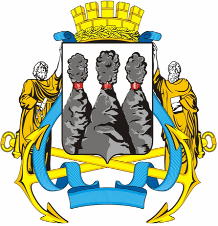 ГОРОДСКАЯ ДУМАПЕТРОПАВЛОВСК-КАМЧАТСКОГО ГОРОДСКОГО ОКРУГАот 19.06.2013 № 205-р7-я сессияг.Петропавловск-КамчатскийО принятии решения о порядке официального использования официальных символов Петропавловск-Камчатского городского округа Глава Петропавловск-Камчатского городского округа, исполняющий полномочия председателя Городской ДумыК.Г. Слыщенко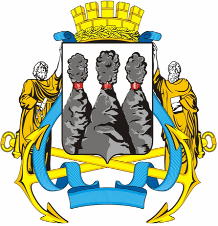 ГОРОДСКАЯ ДУМАПЕТРОПАВЛОВСК-КАМЧАТСКОГО ГОРОДСКОГО ОКРУГАГлава Петропавловск-Камчатского городского округаК.Г. Слыщенко